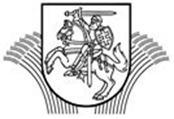 LIETUVOS RESPUBLIKOS ŽEMĖS ŪKIO MINISTRASĮSAKYMASDĖL ŽEMĖS ŪKIO MINISTRO 1994 M. RUGPJŪČIO 4 D. ĮSAKYMO NR. 411 „DĖL ŪKININKŲ ŪKIŲ REGISTRAVIMO TVARKOS“ PRIPAŽINIMO NETEKUSIU GALIOS2020 m. liepos 1 d.  Nr. 3D-495VilniusPripažįstu netekusiu galios Lietuvos Respublikos žemė ūkio ministro 1994 m. rugpjūčio 4 d. įsakymą Nr. 411 „Dėl Ūkininkų ūkių registravimo tvarkos“ su visais pakeitimais ir papildymais.Žemės ūkio ministras   							 Andrius Palionis